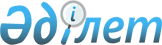 Іле аудандық мәслихатының 2017 жылғы 21 желтоқсандағы "Іле ауданының 2018-2020 жылдарға арналған бюджеті туралы" № 19-92 шешіміне өзгерістер енгізу туралыАлматы облысы Іле аудандық мәслихатының 2018 жылғы 26 ақпандағы № 22-108 шешімі. Алматы облысы Әділет департаментінде 2018 жылы 15 наурызда № 4558 болып тіркелді
      2008 жылғы 4 желтоқсандағы Қазақстан Республикасының Бюджет кодексінің 104-бабының 4-тармағының 5) тармақшасына және 106-бабының 4-тармағына, "Қазақстан Республикасындағы жергілікті мемлекеттік басқару және өзін-өзі басқару туралы" 2001 жылдың 23 қаңтарындағы Қазақстан Республикасы Заңының 6-бабының 1-тармағының 1) тармақшасына сәйкес, Іле аудандық мәслихаты ШЕШІМ ҚАБЫЛДАДЫ:
      1. Іле аудандық мәслихатының "Іле ауданының 2018-2020 жылдарға арналған бюджеті туралы" 2017 жылғы 21 желтоқсандағы № 19-92 шешіміне (Нормативтік құқықтық актілерді мемлекеттік тіркеу тізілімінде № 4473 тіркелген, 2018 жылдың 25 қаңтарында Қазақстан Республикасы нормативтік құқықтық актілерінің эталондық бақылау банкінде жарияланған) келесі өзгерістер енгізілсін:
      көрсетілген шешімнің 1, 2, 3, 4, 5-тармақтары жаңа редакцияда баяндалсын:
      "1. 2018-2020 жылдарға арналған аудандық бюджеті тиісінше осы шешімнің 1, 2 және 3-қосымшаларына сәйкес, оның ішінде 2018 жылға келесі көлемдерде бекітілсін:
      1) кірістер 90 289 562 мың теңге, оның ішінде:
      салықтық түсімдер 83 637 585 мың теңге;
      негізгі капиталды сатудан түсетін түсімдер 400 000 мың теңге;
      трансферттер түсімі 6 251 977 мың теңге, оның ішінде:
      ағымдағы нысаналы трансферттер 3 526 451 мың теңге;
      нысаналы даму трансферттер 1 919 963 мың теңге;
      2) шығындар 97 495 931 мың теңге;
      3) таза бюджеттік кредиттеу 95 099 мың теңге, оның ішінде:
      бюджеттік кредиттер 126 263 мың теңге;
      бюджеттік кредиттерді өтеу 31 164 мың теңге;
      5) бюджет тапшылығы (профициті) (−) 7 301 468 теңге;
      6) бюджет тапшылығын қаржыландыру (профицитін пайдалану) 7 301 468 мың теңге.";
      "2. 2018 жылға арналған аудандық бюджетте 77 700 397 мың теңге сомасында облыстық бюджетке бюджеттік алып қоюдың көлемі көзделсін.";
      "3. Ауданның жергілікті атқарушы органының 2018 жылға арналған резерві 64 179 мың теңге сомасында бекітілсiн.";
      "4. 2018 жылға арналған аудандық бюджетте кент және ауылдық округтері бюджетінен аудандық бюджетке бюджеттік алып қоюлардың көлемі 805 563 мың теңге сомасында көзделсін, оның ішінде:і 
      Боралдай кентінен 155 963 мың теңге;
      Ащыбұлақ ауылдық округінен 69 659 мың теңге; Байсерке ауылдық округінен 128 476 мың теңге;
      Жетіген ауылдық округіне 13 521 мың теңге;
      КазЦИК ауылдық округінен 15 298 мың теңге;
      Қараой ауылдық округінен 29 578 мың теңге;
      Күрті ауылдық округінен 7 223 мың теңге;
      Междуреченск ауылдық округінен 8 272 мың теңге;
      Энергетический ауылдық округінен 377 573 мың теңге.";
      "5. 2018 жылға арналған аудандық бюджетте Чапай ауылдық округінің бюджетіне аудандық бюджеттен берілетін субвенция көлемі 14 730 мың теңге сомасында көзделсін.".
      2. Көрсетілген шешімнің 1-қосымшасы осы шешімнің қосымшасына сәйкес жаңа редакцияда баяндалсын.
      3. Осы шешімнің орындалуын бақылау Іле аудандық мәслихатының "Бюджет, әлеуметтік-экономикалық даму, көлік, құрылыс, байланыс, өнеркәсіп, ауыл шаруашылығы, жер қатынастары және кәсіпкерлік мәселелері жөніндегі" тұрақты комиссиясына жүктелсін.
      4. Осы шешім 2018 жылдың 1 қаңтарынан бастап қолданысқа енгізіледі. 2018 жылға арналған аудандық бюджет
					© 2012. Қазақстан Республикасы Әділет министрлігінің «Қазақстан Республикасының Заңнама және құқықтық ақпарат институты» ШЖҚ РМК
				
      Іле аудандық мәслихатының сессия төрайымы 

Р. Нурбаев

      Іле аудандық мәслихатының хатшысы 

Р. Абилова
Іле аудандық мәслихатының 2018 жылғы "26" ақпандағы "Іле аудандық мәслихатының 2017 жылғы 21 желтоқсандағы "Іле ауданының 2018-2020 жылдарға арналған бюджеті туралы" № 19-92 шешіміне өзгерістер енгізу туралы" № 22-108 шешіміне қосымшаІле аудандық мәслихатының 2017 жылғы 21 желтоқсандағы "Іле ауданының 2018-2020 жылдарға арналған бюджеті туралы" № 19-92 шешіміне 1-қосымша
Санаты
Санаты
Санаты
Санаты
Санаты
Сомасы (мың теңге)
Сыныбы
Сыныбы
Сыныбы
Сыныбы
Сомасы (мың теңге)
Ішкі сыныбы
Ішкі сыныбы
Ішкі сыныбы
Сомасы (мың теңге)
Ерекшелігі
Ерекшелігі
Сомасы (мың теңге)
Атауы
Сомасы (мың теңге)
І. Кірістер
90 289 562
1
Салықтық түсімдер
83 637 585
04
Меншiкке салынатын салықтар
2 345 800
1
Мүлiкке салынатын салықтар 
2 340 000
5
Бірыңғай жер салығы 
5 800
05
Тауарларға, жұмыстарға және қызметтерге салынатын iшкi салықтар 
81 155 785
2
Акциздер 
81 008 285
3
Табиғи және басқа да ресурстарды пайдаланғаны үшiн түсетiн түсiмдер
9 000
4
Кәсiпкерлiк және кәсiби қызметтi жүргiзгенi үшiн алынатын алымдар
131 000
5
Ойын бизнесіне салық 
7 500
08
Заңдық маңызы бар әрекеттерді жасағаны және (немесе) оған уәкілеттігі бар мемлекеттік органдар немесе лауазымды адамдар құжаттар бергені үшін алынатын міндетті төлемдер
136 000
1
Мемлекеттік баж
136 000
3
Негізгі капиталды сатудан түсетін түсімдер
400 000
03
Жердi және материалдық емес активтердi сату
400 000
1
Жерді сату
400 000
4
Трансферттердің түсімдері
6 251 977
01
Төмен тұрған мемлекеттiк басқару органдарынан трансферттер 
805 563
3
Аудандық маңызы бар қалалардың, ауылдардың, кенттердің, аулдық округтардың бюджеттерінен трансферттер
805 563
02
Мемлекеттiк басқарудың жоғары тұрған органдарынан түсетiн трансферттер
5 446 414
2
Облыстық бюджеттен түсетiн трансферттер
5 446 414
Функционалдық топ
Функционалдық топ
Функционалдық топ
Функционалдық топ
Функционалдық топ
Функционалдық топ
Сомасы (мың теңге)
Кіші функция
Кіші функция
Кіші функция
Кіші функция
Кіші функция
Сомасы (мың теңге)
Бюджеттік бағдарламалардың әкімшісі
Бюджеттік бағдарламалардың әкімшісі
Бюджеттік бағдарламалардың әкімшісі
Бюджеттік бағдарламалардың әкімшісі
Сомасы (мың теңге)
Бағдарлама
Бағдарлама
Бағдарлама
Сомасы (мың теңге)
Кіші бағдарлама
Кіші бағдарлама
Сомасы (мың теңге)
Атауы
Сомасы (мың теңге)
ІІ. Шығыстар
97 495 931
1
 Жалпы сипаттағы мемлекеттiк қызметтер 
512 919
1
Мемлекеттiк басқарудың жалпы функцияларын орындайтын өкiлдi, атқарушы және басқа органдар
454 936
112
Аудан (облыстық маңызы бар қала) мәслихатының аппараты
18 616
001
Аудан (облыстық маңызы бар қала) мәслихатының қызметін қамтамасыз ету жөніндегі қызметтер
18 016
003
Мемлекеттік органның күрделі шығыстары
600
122
Аудан (облыстық маңызы бар қала) әкімінің аппараты
436 320
001
Аудан (облыстық маңызы бар қала) әкімінің қызметін қамтамасыз ету жөніндегі қызметтер
159 889
003
Мемлекеттік органның күрделі шығыстары
54 186
113
Жергілікті бюджеттерден берілетін ағымдағы нысаналы трансферттер
222 245
2
Қаржылық қызмет
21 005
452
Ауданның (облыстық маңызы бар қаланың) қаржы бөлімі
21 005
001
 Ауданның (облыстық маңызы бар қаланың) бюджетін орындау және коммуналдық меншігін басқару саласындағы мемлекеттік саясатты іске асыру жөніндегі қызметтер 
15 748
003
Салық салу мақсатында мүлікті бағалауды жүргізу
2 653
010
Жекешелендіру, коммуналдық меншікті басқару, жекешелендіруден кейінгі қызмет және осыған байланысты дауларды реттеу
2 104
018
Мемлекеттік органның күрделі шығыстары
500
5
Жоспарлау және статистикалық қызмет
36 978
453
Ауданның (облыстық маңызы бар қаланың) экономика және бюджеттік жоспарлау бөлімі
36 978
001
Экономикалық саясатты, мемлекеттік жоспарлау жүйесін қалыптастыру және дамыту саласындағы мемлекеттік саясатты іске асыру жөніндегі қызметтер
26 078
004
Мемлекеттік органның күрделі шығыстары
10 900
2
Қорғаныс
5 694
1
Әскери мұқтаждар
4 171
122
Аудан (облыстық маңызы бар қала) әкімінің аппараты
4 171
005
Жалпыға бірдей әскери міндетті атқару шеңберіндегі іс-шаралар
4 171
2
Төтенше жағдайлар жөнiндегi жұмыстарды ұйымдастыру
1 523
122
Аудан (облыстық маңызы бар қала) әкімінің аппараты
1 523
007
Аудандық (қалалық) ауқымдағы дала өрттерінің, сондай-ақ мемлекеттік өртке қарсы қызмет органдары құрылмаған елдi мекендерде өрттердің алдын алу және оларды сөндіру жөніндегі іс-шаралар
1 523
3
Қоғамдық тәртіп, қауіпсіздік, құқықтық, сот, қылмыстық-атқару қызметі
3 343
9
Қоғамдық тәртіп және қауіпсіздік саласындағы басқа да қызметтер
3 343
485
Ауданның (облыстық маңызы бар қаланың) жолаушылар көлігі және автомобиль жолдары бөлімі
3 343
021
Елдi мекендерде жол қозғалысы қауiпсiздiгін қамтамасыз ету
3 343
4
Бiлiм беру
13 585 281
1
Мектепке дейiнгi тәрбие және оқыту
1 770 596
464
Ауданның (облыстық маңызы бар қаланың) білім бөлімі
1 770 596
040
Мектепке дейінгі білім беру ұйымдарында мемлекеттік білім беру тапсырысын іске асыруға
1 770 596
2
Бастауыш, негізгі орта және жалпы орта білім беру
9 786 313
464
Ауданның (облыстық маңызы бар қаланың) білім бөлімі
9 327 415
003
Жалпы білім беру
9 287 721
006
Балаларға қосымша білім беру
39 694
465
Ауданның (облыстық маңызы бар қаланың) дене шынықтыру және спорт бөлімі
95 200
017
Балалар мен жасөспірімдерге спорт бойынша қосымша білім беру
95 200
467
Ауданның (облыстық маңызы бар қаланың) құрылыс бөлімі
363 698
024
Бастауыш, негізгі орта және жалпы орта білім беру объектілерін салу және реконструкциялау
363 698
9
Бiлiм беру саласындағы өзге де қызметтер
2 028 372
464
Ауданның (облыстық маңызы бар қаланың) білім бөлімі
2 028 372
001
Жергілікті деңгейде білім беру саласындағы мемлекеттік саясатты іске асыру жөніндегі қызметтер
20 119
004
Ауданның (областык маңызы бар қаланың) мемлекеттік білім беру мекемелерінде білім беру жүйесін ақпараттандыру
11 400
005
Ауданның (областык маңызы бар қаланың) мемлекеттік білім беру мекемелер үшін оқулықтар мен оқу-әдiстемелiк кешендерді сатып алу және жеткізу
500 373
012
Мемлекеттік органның күрделі шығыстары
600
015
Жетім баланы (жетім балаларды) және ата-аналарының қамқорынсыз қалған баланы (балаларды) күтіп-ұстауға қамқоршыларға (қорғаншыларға) ай сайынға ақшалай қаражат төлемі
77 800
019
Ауданның (областык маңызы бар қаланың) мемлекеттік білім беру мекемелеріне жұмыстағы жоғары көрсеткіштері үшін гранттарды табыс ету
19 567
067
Ведомстволық бағыныстағы мемлекеттік мекемелерінің және ұйымдарының күрделі шығыстары
1 204 598
113
Жергілікті бюджеттерден берілетін ағымдағы нысаналы трансферттер
193 915
6
Әлеуметтiк көмек және әлеуметтiк қамсыздандыру
1 094 258
1
Әлеуметтiк қамсыздандыру
439 701
451
Ауданның (облыстық маңызы бар қаланың) жұмыспен қамту және әлеуметтік бағдарламалар бөлімі
424 281
005
 Мемлекеттік атаулы әлеуметтік көмек 
424 281
464
Ауданның (облыстық маңызы бар қаланың) білім бөлімі
15 420
030
 Патронат тәрбиешілерге берілген баланы (балаларды) асырап бағу 
12 805
031
Жетім балаларды және ата-аналарының қамқорынсыз қалған, отбасылық үлгідегі балалар үйлері мен асыраушы отбасыларындағы балаларды мемлекеттік қолдау
2 615
2
Әлеуметтiк көмек
603 189
451
Ауданның (облыстық маңызы бар қаланың) жұмыспен қамту және әлеуметтік бағдарламалар бөлімі
603 189
002
Жұмыспен қамту бағдарламасы
193 063
004
Ауылдық жерлерде тұратын денсаулық сақтау, білім беру, әлеуметтік қамтамасыз ету, мәдениет, спорт және ветеринар мамандарына отын сатып алуға Қазақстан Республикасының заңнамасына сәйкес әлеуметтік көмек көрсету
53 428
006
Тұрғын үйге көмек көрсету
26 600
007
Жергілікті өкілетті органдардың шешімі бойынша мұқтаж азаматтардың жекелеген топтарына әлеуметтік көмек
29 799
010
Үйден тәрбиеленіп оқытылатын мүгедек балаларды материалдық қамтамасыз ету
8 449
014
Мұқтаж азаматтарға үйде әлеуметтiк көмек көрсету
95 067
017
Мүгедектерді оңалту жеке бағдарламасына сәйкес, мұқтаж мүгедектерді міндетті гигиеналық құралдармен және ымдау тілі мамандарының қызмет көрсетуін, жеке көмекшілермен қамтамасыз ету
148 845
023
Жұмыспен қамту орталықтарының қызметін қамтамасыз ету
47 938
9
Әлеуметтiк көмек және әлеуметтiк қамтамасыз ету салаларындағы өзге де қызметтер
51 368
451
Ауданның (облыстық маңызы бар қаланың) жұмыспен қамту және әлеуметтік бағдарламалар бөлімі
51 368
001
 Жергілікті деңгейде халық үшін әлеуметтік бағдарламаларды жұмыспен қамтуды қамтамасыз етуді іске асыру саласындағы мемлекеттік саясатты іске асыру жөніндегі қызметтер 
40 416
011
Жәрдемақыларды және басқа да әлеуметтік төлемдерді есептеу, төлеу мен жеткізу бойынша қызметтерге ақы төлеу
4 660
021
Мемлекеттік органның күрделі шығыстары
2 600
050
Қазақстан Республикасында мүгедектердің құқықтарын қамтамасыз ету және өмір сүру сапасын жақсарту жөніндегі 2012 - 2018 жылдарға арналған іс-шаралар жоспарын іске асыру
3 692
7
Тұрғын үй-коммуналдық шаруашылық
2 786 877
1
Тұрғын үй шаруашылығы
1 385 757
463
Ауданның (облыстық маңызы бар қаланың) жер қатынастары бөлімі
781 639
016
Мемлекет мұқтажы үшін жер учаскелерін алу
781 639
467
Ауданның (облыстық маңызы бар қаланың) құрылыс бөлімі
591 289
003
Коммуналдық тұрғын үй қорының тұрғын үйін жобалау және (немесе) салу, реконструкциялау
298 522
004
Инженерлік-коммуникациялық инфрақұрылымды жобалау, дамыту және (немесе) жайластыру
292 767
487
Ауданның (облыстық маңызы бар қаланың) тұрғын үй-коммуналдық шаруашылық және тұрғын үй инспекциясы бөлімі 
12 829
001
Тұрғын үй-коммуналдық шаруашылық және тұрғын үй қоры саласында жергілікті деңгейде мемлекеттік саясатты іске асыру бойынша қызметтер 
12 529
003
Мемлекеттік органның күрделі шығыстары
300
2
Коммуналдық шаруашылық 
1 115 643
487
Ауданның (облыстық маңызы бар қаланың) тұрғын үй-коммуналдық шаруашылық және тұрғын үй инспекциясы бөлімі
1 115 643
016
Сумен жабдықтау және су бұру жүйесінің жұмыс істеуі
4 811
058
Ауылдық елді мекендердегі сумен жабдықтау және су бұру жүйелерін дамыту
1 110 832
3
Елді-мекендерді көркейту
285 477
487
Ауданның (облыстық маңызы бар қаланың) тұрғын үй-коммуналдық шаруашылық және тұрғын үй инспекциясы бөлімі
285 477
030
Елді мекендерді абаттандыру және көгалдандыру
236 934
031
Жерлеу орындарын ұстау және туыстары жоқ адамдарды жерлеу
48 543
8
Мәдениет, спорт, туризм және ақпараттық кеңістiк
198 374
1
Мәдениет саласындағы қызмет
81 353
455
Ауданның (облыстық маңызы бар қаланың) мәдениет және тілдерді дамыту бөлімі
81 353
003
Мәдени-демалыс жұмысын қолдау
81 353
2
Спорт
12 553
465
Ауданның (облыстық маңызы бар қаланың) дене шынықтыру және спорт бөлімі
12 553
001
Жергілікті деңгейде дене шынықтыру және спорт саласындағы мемлекеттік саясатты іске асыру жөніндегі қызметтер
7 520
004
Мемлекеттік органның күрделі шығыстары
150
006
Аудандық (облыстық маңызы бар қалалық) деңгейде спорттық жарыстар өткiзу
683
007
Әртүрлi спорт түрлерi бойынша аудан (облыстық маңызы бар қала) құрама командаларының мүшелерiн дайындау және олардың облыстық спорт жарыстарына қатысуы
4 200
3
Ақпараттық кеңiстiк
79 145
455
Ауданның (облыстық маңызы бар қаланың) мәдениет және тілдерді дамыту бөлімі
52 829
006
Аудандық (қалалық) кiтапханалардың жұмыс iстеуi
51 728
007
Мемлекеттiк тiлдi және Қазақстан халқының басқа да тiлдерін дамыту
1 101
456
Ауданның (облыстық маңызы бар қаланың) ішкі саясат бөлімі
26 316
002
Мемлекеттік ақпараттық саясат жүргізу жөніндегі қызметтер
26 316
9
Мәдениет, спорт, туризм және ақпараттық кеңiстiктi ұйымдастыру жөнiндегi өзге де қызметтер
25 323
455
Ауданның (облыстық маңызы бар қаланың) мәдениет және тілдерді дамыту бөлімі
8 602
001
Жергілікті деңгейде тілдерді және мәдениетті дамыту саласындағы мемлекеттік саясатты іске асыру жөніндегі қызметтер
8 302
010
Мемлекеттік органның күрделі шығыстары
300
456
Ауданның (облыстық маңызы бар қаланың) ішкі саясат бөлімі
16 721
001
Жергілікті деңгейде ақпарат, мемлекеттілікті нығайту және азаматтардың әлеуметтік сенімділігін қалыптастыру саласында мемлекеттік саясатты іске асыру жөніндегі қызметтер
16 521
006
Мемлекеттік органның күрделі шығыстары
200
9
Отын-энергетика кешенi және жер қойнауын пайдалану
220 296
1
Отын және энергетика
220 296
487
Ауданның (облыстық маңызы бар қаланың) тұрғын үй-коммуналдық шаруашылық және тұрғын үй инспекциясы бөлімі
220 296
009
Жылу-энергетикалық жүйені дамыту
220 296
10
Ауыл, су, орман, балық шаруашылығы, ерекше қорғалатын табиғи аумақтар, қоршаған ортаны және жануарлар дүниесін қорғау, жер қатынастары
214 127
1
Ауыл шаруашылығы
166 535
462
Ауданның (облыстық маңызы бар қаланың) ауыл шаруашылығы бөлімі
20 499
001
Жергілікте деңгейде ауыл шаруашылығы саласындағы мемлекеттік саясатты іске асыру жөніндегі қызметтер
20 049
006
Мемлекеттік органның күрделі шығыстары
450
473
Ауданның (облыстық маңызы бар қаланың) ветеринария бөлімі
146 036
001
Жергілікті деңгейде ветеринария саласындағы мемлекеттік саясатты іске асыру жөніндегі қызметтер
19 392
003
Мемлекеттік органның күрделі шығыстары
300
005
Мал көмінділерінің (биотермиялық шұңқырлардың) жұмыс істеуін қамтамасыз ету
510
006
Ауру жануарларды санитарлық союды ұйымдастыру
1 523
007
Қаңғыбас иттер мен мысықтарды аулауды және жоюды ұйымдастыру
5 300
008
Алып қойылатын және жойылатын ауру жануарлардың, жануарлардан алынатын өнімдер мен шикізаттың құнын иелеріне өтеу
10 151
009
Жануарлардың энзоотиялық аурулары бойынша ветеринариялық іс-шараларды жүргізу
241
010
Ауыл шаруашылығы жануарларын сәйкестендіру жөніндегі іс-шараларды өткізу
3 478
011
Эпизоотияға қарсы іс-шаралар жүргізу
105 141
6
Жер қатынастары
20 811
463
Ауданның (облыстық маңызы бар қаланың) жер қатынастары бөлімі
20 811
001
Аудан (облыстық маңызы бар қала) аумағында жер қатынастарын реттеу саласындағы мемлекеттік саясатты іске асыру жөніндегі қызметтер
20 215
006
Аудандардың, облыстық маңызы бар, аудандық маңызы бар қалалардың, кенттердiң, ауылдардың, ауылдық округтердiң шекарасын белгiлеу кезiнде жүргiзiлетiн жерге орналастыру
296
007
Мемлекеттік органның күрделі шығыстары
300
9
Ауыл, су, орман, балық шаруашылығы, қоршаған ортаны қорғау және жер қатынастары саласындағы басқа да қызметтер
26 781
453
Ауданның (облыстық маңызы бар қаланың) экономика және бюджеттік жоспарлау бөлімі
26 781
099
Мамандарға әлеуметтік қолдау көрсету жөніндегі шараларды іске асыру
26 781
11
Өнеркәсіп, сәулет, қала құрылысы және құрылыс қызметі
24 444
2
Сәулет, қала құрылысы және құрылыс қызметі
24 444
467
Ауданның (облыстық маңызы бар қаланың) құрылыс бөлімі
12 677
001
Жергілікті деңгейде құрылыс саласындағы мемлекеттік саясатты іске асыру жөніндегі қызметтер
12 377
017
Мемлекеттік органның күрделі шығыстары
300
468
Ауданның (облыстық маңызы бар қаланың) сәулет және қала құрылысы бөлімі
11 767
001
Жергілікті деңгейде сәулет және қала құрылысы саласындағы мемлекеттік саясатты іске асыру жөніндегі қызметтер
10 935
004
Мемлекеттік органның күрделі шығыстары
832
12
Көлiк және коммуникация
1 051 021
1
Автомобиль көлiгi
1 043 059
485
Ауданның (облыстық маңызы бар қаланың) жолаушылар көлігі және автомобиль жолдары бөлімі
1 043 059
022
Көлік инфрақұрылымын дамыту
134 777
023
Автомобиль жолдарының жұмыс істеуін қамтамасыз ету
218 427
045
Аудандық маңызы бар автомобиль жолдарын және елді-мекендердің көшелерін күрделі және орташа жөндеу
689 855
9
Көлiк және коммуникациялар саласындағы өзге де қызметтер 
7 962
485
Ауданның (облыстық маңызы бар қаланың) жолаушылар көлігі және автомобиль жолдары бөлімі
7 962
001
Жергілікті деңгейде жолаушылар көлігі және автомобиль жолдары саласындағы мемлекеттік саясатты іске асыру жөніндегі қызметтер
7 962
13
Басқалар
77 635
3
Кәсiпкерлiк қызметтi қолдау және бәсекелестікті қорғау
13 456
469
Ауданның (облыстық маңызы бар қаланың) кәсіпкерлік бөлімі
13 456
001
Жергілікті деңгейде кәсіпкерлікті дамыту саласындағы мемлекеттік саясатты іске асыру жөніндегі қызметтер
9 556
003
Кәсіпкерлік қызметті қолдау
3 600
004
Мемлекеттік органның күрделі шығыстары
300
9
Басқалар
64 179
452
Ауданның (облыстық маңызы бар қаланың) қаржы бөлімі
64 179
012
 Ауданның (облыстық маңызы бар қаланың) жергілікті атқарушы органының резерві 
64 179
14
Борышқа қызмет көрсету
1 269
1
Борышқа қызмет көрсету
1 269
452
Ауданның (облыстық маңызы бар қаланың) қаржы бөлімі
1 269
013
Жергілікті атқарушы органдардың облыстық бюджеттен қарыздар бойынша сыйақылар мен өзге де төлемдерді төлеу бойынша борышына қызмет көрсету
1 269
15
Трансферттер
77 720 393
1
Трансферттер
77 720 393
452
Ауданның (облыстық маңызы бар қаланың) қаржы бөлімі
77 720 393
006
Нысаналы пайдаланылмаған (толық пайдаланылмаған) трансферттерді қайтару
2 528
007
Бюджеттік алып коюлар
77 700 397
038
Субвенциялар
14 730
054
Қазақстан Республикасының Ұлттық қорынан берілетін нысаналы трансферт есебінен республикалық бюджеттен бөлінген пайдаланылмаған (түгел пайдаланылмаған) нысаналы трансферттердің сомасын қайтару
2 738
ІІІ. Таза бюджеттік кредиттеу
95 099
Бюджеттік кредиттер
126 263
10
Ауыл, су, орман, балық шаруашылығы, ерекше қорғалатын табиғи аумақтар, қоршаған ортаны және жануарлар дүниесін қорғау, жер қатынастары
126 263
9
Ауыл, су, орман, балық шаруашылығы, қоршаған ортаны қорғау және жер қатынастары саласындағы басқа да қызметтер
126 263
453
Ауданның (облыстық маңызы бар қаланың) экономика және бюджеттік жоспарлау бөлімі
126 263
006
Мамандарды әлеуметтік қолдау шараларын іске асыру үшін бюджеттік кредиттер
126 263
Санаты
Санаты
Санаты
Санаты
Санаты
Сомасы (мың теңге)
Сыныбы
Сыныбы
Сыныбы
Сыныбы
Сомасы (мың теңге)
Ішкі сыныбы
Ішкі сыныбы
Ішкі сыныбы
Сомасы (мың теңге)
Ерекшелігі
Ерекшелігі
Сомасы (мың теңге)
Атауы
Сомасы (мың теңге)
5
Бюджеттік кредиттерді өтеу
31 164
01
Бюджеттік кредиттерді өтеу
31 164
1
Мемлекеттік бюджеттен берілген бюджеттік кредиттерді өтеу
31 164
Санаты
Санаты
Санаты
Санаты
Санаты
Сомасы (мың теңге)
Сыныбы
Сыныбы
Сыныбы
Сыныбы
Сомасы (мың теңге)
Ішкі сыныбы
Ішкі сыныбы
Ішкі сыныбы
Сомасы (мың теңге)
Ерекшелігі
Ерекшелігі
Сомасы (мың теңге)
Атауы
Сомасы (мың теңге)
6
Мемлекеттің қаржы активтерін сатудан түсетін түсімдер
0
01
Мемлекеттің қаржы активтерін сатудан түсетін түсімдер
0
1
Қаржы активтерін ел ішінде сатудан түсетін түсімдер
0
Санаты
Санаты
Санаты
Санаты
Санаты
Сомасы (мың теңге)
Сыныбы
Сыныбы
Сыныбы
Сыныбы
Сомасы (мың теңге)
Ішкі сыныбы
Ішкі сыныбы
Ішкі сыныбы
Сомасы (мың теңге)
Ерекшелігі
Ерекшелігі
Сомасы (мың теңге)
Атауы
Сомасы (мың теңге)
V. Бюджет тапшылығы (профициті)
-7 301 468
VI. Бюджет тапшылығын қаржыландыру (профицитін пайдалану)
7 301 468
7
Қарыздар түсімдері
401 034
01
Мемлекеттік ішкі қарыздар 
401 034
2
Қарыз алу келісім-шарттары
401 034
8
Бюджет қаражатының пайдаланылатын қалдықтары
7 031 598
01
Бюджет қаражаты қалдықтары
7 031 598
1
Бюджет қаражатының бос қалдықтары
7 031 598
Функционалдық топ
Функционалдық топ
Функционалдық топ
Функционалдық топ
Функционалдық топ
Функционалдық топ
Сомасы (мың теңге)
Кіші функция
Кіші функция
Кіші функция
Кіші функция
Кіші функция
Сомасы (мың теңге)
Бюджеттік бағдарламалардың әкімшісі
Бюджеттік бағдарламалардың әкімшісі
Бюджеттік бағдарламалардың әкімшісі
Бюджеттік бағдарламалардың әкімшісі
Сомасы (мың теңге)
Бағдарлама
Бағдарлама
Бағдарлама
Сомасы (мың теңге)
Кіші бағдарлама
Кіші бағдарлама
Сомасы (мың теңге)
Атауы
Сомасы (мың теңге)
16
Қарыздарды өтеу
131 164
1
Қарыздарды өтеу
131 164
452
Ауданның (облыстық маңызы бар қаланың) қаржы бөлімі
131 164
008
Жергілікті атқарушы органның жоғары тұрған бюджет алдындағы борышын өтеу
131 164